муниципальное бюджетное учреждение дополнительного образования 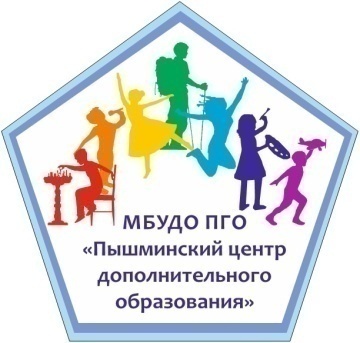 Пышминского городского округа «Пышминский центр дополнительного образования»            ИНФОРМАЦИОННОЕ ПИСЬМОПо итогам муниципального этапа детского всероссийского конкурса рисунков «Спорт глазами детей», посвященного федеральному проекту «Спорт – норма жизни»С 25 ноября по 10 декабря 2019 г. с целью создания условий  для воспитания и формирования гражданской активности, привлечения внимания к вопросам физической культуры и спорта был проведен муниципальный отборочный  этап Детского всероссийского конкурса рисунков «Спорт глазами детей», посвященный федеральному проекту «Спорт – норма жизни» (далее Конкурс).Общее руководство проведения  областного этапа Конкурса осуществляет Министерство физической культуры и спорта Свердловской области.Общее руководство муниципального этапа Конкурса осуществляет МБУДО ПГО «Пышминский ЦДО».На муниципальный этап  Конкурса были представлены творческие работы 48 участников из 11 образовательных учреждений Пышминского городского округа:- МБОО ПГО «Тупицынская НОШ»;- МБОУ ПГО «Печеркинская СОШ»;- МБОУ ПГО «Пышминская СОШ»;- МБОУ ПГО «Ощепковская СОШ»;- МБОО ПГО «Пульниковская НОШ»;- МБОУ ПГО «Трифоновская СОШ»;- МБОО ПГО «Талицкая НОШ»;- МБОО ПГО «Тимохинская НОШ»;- МБУДО ПГО «Пышминский ЦДО»;- МБДОУ ПГО «Пышминский детский сад №6»;- МБДОУ ПГО «Пышминский детский сад №7»;- МБОУ ПГО «Первомайская ООШ».В состав экспертной комиссии оценивания творческих работ вошли:- Хвостова Светлана Борисовна, и.о. заместителя директора МКУ ПГО «Управление образования»;- Хрулёва Елена Сергеевна, специалист по дошкольному воспитанию МКУ ПГО «Управление образования»;- Калинина Ирина Владимировна, специалист МКУ ПГО «Управление образования»;- Павлова Елена Сергеевна, методист МБУДО ПГО «Пышминский ЦДО»;- Мананкова Светлана Петровна, методист МБУДО ПГО «Пышминский ЦДО».Работы оценивались каждым членом жюри по следующим 5  критериям по шкале от 1 до 10 баллов:Максимальное количество баллов по критериям – 50 баллов.На областной этап Конкурса  по итогам муниципального этапа отправлена 1 работа от муниципалитета (согласно областному Положению о Конкурсе).Экспертная комиссия приняла решение о выдвижении работы, набравшей по критериям наибольшее количество баллов- 50. Автор: Меркурьев Даниил Андреевич, 11 лет.Оценочный протокол прилагается (Приложение №1)При оценивании работ организаторы муниципального этапа Конкурса и члены жюри отметили: Во многих рисунках сюжеты из Интернет – ресурсов (даже несколько работ в точности дублируются!)Многие рисунки не соответствуют возрасту детей и их художественным возможностям  в соответствии с возрастом.Конкурс не предполагал изображение ПЛАКАТОВ.Некоторые работы выполнены в формате «раскраски», что затруднило оценить живописность работы (мастерство изображения и колорит).По итогам муниципального этапа Конкурса победители и призёры награждаются Грамотами  МБУДО ПГО «Пышминский ЦДО», остальные участники свидетельствами.Письмо составил методист  МБУДО ПГО «Пышминский ЦДО» - Павлова Елена Сергеевна.Контактные данныетелефон:  раб.2-10-34,  сот.89530414473e-mail: cdo_46@mail.ruсайт: cdod-pyshma.uralschool.ruПриложение №1Итоги муниципального этапа Конкурса(сводный протокол)№ п/пКритерииПоказателиБаллы1.Содержание рисункаОригинальное, неожиданное решение, особая смысловая нагрузка, отражающая глубины переживания ребенка1 - 102.Композиционное решениеХорошая наполняемость листа, ритмичность в изображении предметов1 - 103.Мастерство изображенияУмение иллюзорно изображать предметный мир1 - 104.Выразительность Наглядная передача какой – то идеи, эмоции1 - 105.Колорит Интересное, необычное цветовое решение 1 - 10№п/пФИвозраст участникаСодержание рисунка(от 1 до 10)Композиционное решение(от 1 до 10)Мастерство изображения(от 1 до 10)Выразительность (от 1 до 10)Колорит(от 1 до 10)ИтогоМесто1.Печёркин Роман, 6 лет1099109471 место2.Нагибина Светлана, 6 лет9887739участ.3.Журавлёва Лия, 6 лет9887739участ.4.Молокитина Алена, 6 лет109998453 место5.Ушакова Варвара, 6 лет9877738участ.6.Меньшенина Марина, 6 лет109999462 место7.Берсенев Константин, 6 лет10997742участ.8.Грищенко Анастасия, 6 лет5855528участ.9.Павлов Александр, 7 лет8886737участ.10.Фаттахутдинова Полина , 7 лет10888741участ.11.Зырянова Ксения, 7 лет7777634участ.12.Майкова Екатерина, 7 лет6676732участ.13.Темерева Дарья, 7 лет910999463 место14.Копытова Полина, 8 лет7666631участ.15.Исмаилова Элада, 8 лет8778636участ.16.Юршина Татьяна, 8 лет5655526участ.17.Диянова Александра, 8 лет10109109481 место18.Холкина Юля, 8 лет5665527участ.19.Бахарев Андрей,8 лет6767632участ.20.Захарова Злата, 8 лет109899453 место21.Свирских Дмитрий, 8 лет9977638участ.22.Баженов Тимофей, 8 лет8767735участ.23.Сирин Максим, 8 лет1010899462 место24.Земнухова Екатерина, 8 лет5656527участ.25.Иванов Александр, 8 лет5545524участ.26.Боровиков Сергей, 8 лет8878637участ.27.Турбакова Даша, 9 лет7987738участ.28.Засыпкина Мария, 9 лет10109108472 место29.Конькова Виктория, 9 лет109998453 место30.Соседкова Юлия, 9 лет109999463 место31.Кунгурцева Варвара, 9 лет8887738участ.32.Мещерякова Софья, 9 лет8867635участ.33.Немкина Елизавета, 9 лет6666529участ.34.Вздорных Никита, 9 лет109999463 место35.Цепелев Илья, 10 лет8766532участ.36.Кузьмина Снежана, 10 лет8766532участ.37.Скакунова Соня, 10 лет101010109491 место38.Лушникова Маргарита, 10 лет8878738участ.39.Нужин Максим, 10 лет8887738участ.40.Немятовских Вика, 10 лет89108843участ.41.Воеводова Александра, 10 лет9557531участ.42.Яковлева Татьяна, 10 лет5955529участ.43.Коротких Елизавета, 10 лет10788740участ.44.Протасова Кристина, 11 лет10978640участ.45.Губина Александра, 10 лет9788840участ.46.Ершов Илья, 10 лет5675528участ.47.Черноскутова Елизавета, 11 лет5988838участ.48.Меркурьев Даниил, 11 лет1010101010501 место